	Horaire 2022 – 2023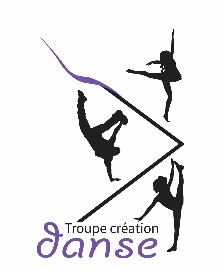 La TCD se réserve le droit de modifier l’horaire en tout temps.             Légende des cours offerts à la Troupe Création DanseLUNDILUNDILUNDILUNDILUNDILUNDILUNDILUNDI18 h 3018 h 3019 h 3019 h 3020 h 3020 h 3021 h 3021 h 30Marie-Lyn                 Éterni-T(Jazz pré-ados)                 Éterni-T(Jazz pré-ados)Attitude (Hip-hop adulte intermédiaire)Attitude (Hip-hop adulte intermédiaire)                 Décibel(Hip-hop adulte débutant)                  Décibel(Hip-hop adulte débutant) Geneviève               Grenouilles(Initiation à la danse à partir de 3 ans)               Grenouilles(Initiation à la danse à partir de 3 ans)Parallèle(Jazz adulte intermédiaire)Parallèle(Jazz adulte intermédiaire)Explosion(Jazz adulte intermédiaire-avancé)Explosion(Jazz adulte intermédiaire-avancé)Thalia                   Unik(Hip Hop pré-ados)                   Unik(Hip Hop pré-ados)Arsenik(Hip Hop pré-ados)Arsenik(Hip Hop pré-ados)MARDIMARDIMARDIMARDIMARDIMARDIMARDIMARDI18 h 3018 h 3019 h 3019 h 3020 h 3020 h 3021 h 3021 h 30GenevièveArabesque  (Jazz pré-ados)Arabesque  (Jazz pré-ados)Paradoxe(Jazz avancé)Paradoxe(Jazz avancé)Déséquilibre(Moderne contemporain II)Déséquilibre(Moderne contemporain II)Marie-LynMillénaire(Hip-hop adulte avancé)Millénaire(Hip-hop adulte avancé)Danse + Hip-Hop
(Perfectionnement sur audition)Danse + Hip-Hop
(Perfectionnement sur audition)MaxymeCitronnelles  (Pré-Jazz)Citronnelles  (Pré-Jazz)Gabrielle-AnnSauterelles(Initiation à la danse à partir de 3 ans)Sauterelles(Initiation à la danse à partir de 3 ans)MERCREDIMERCREDIMERCREDIMERCREDIMERCREDIMERCREDIMERCREDIMERCREDI18 h 3018 h 3019 h 3019 h 3020 h 3020 h 3021 h 3021 h 30NaïdaCatimini(Pré-jazz)Catimini(Pré-jazz)Variation(Ballet classique 10 ans et +)Variation(Ballet classique 10 ans et +)Synkro(Jazz ado avancé)Synkro(Jazz ado avancé)ThaliaFuzion (Hip-hop ados)Fuzion (Hip-hop ados)Hypnose(Hip hop ado avancé)Hypnose(Hip hop ado avancé)Lara               Capsules (Pré-Jazz)               Capsules (Pré-Jazz)Audace(Jazz ados)Audace(Jazz ados)Requiem(Moderne contemporain I)Requiem(Moderne contemporain I)Isabelle B.Désinvolte(Jazz adulte débutant)Désinvolte(Jazz adulte débutant)Cours de Jazz :Cours de Hip Hop :Cours de ballet :Initiation à la danse à partir de 3 ansPré-ados10 ans et +Pré-JazzAdosCours de moderne contemporain :Pré-adosHip hop adulte débutantModerne contemporain IAdosHip hop adulte interModerne contemporain IlJazz adulte débutantHip hop adulte avancéCours de perfectionnement :Jazz adulte interDanse + JazzJazz adulte avancéDanse + Hip hop